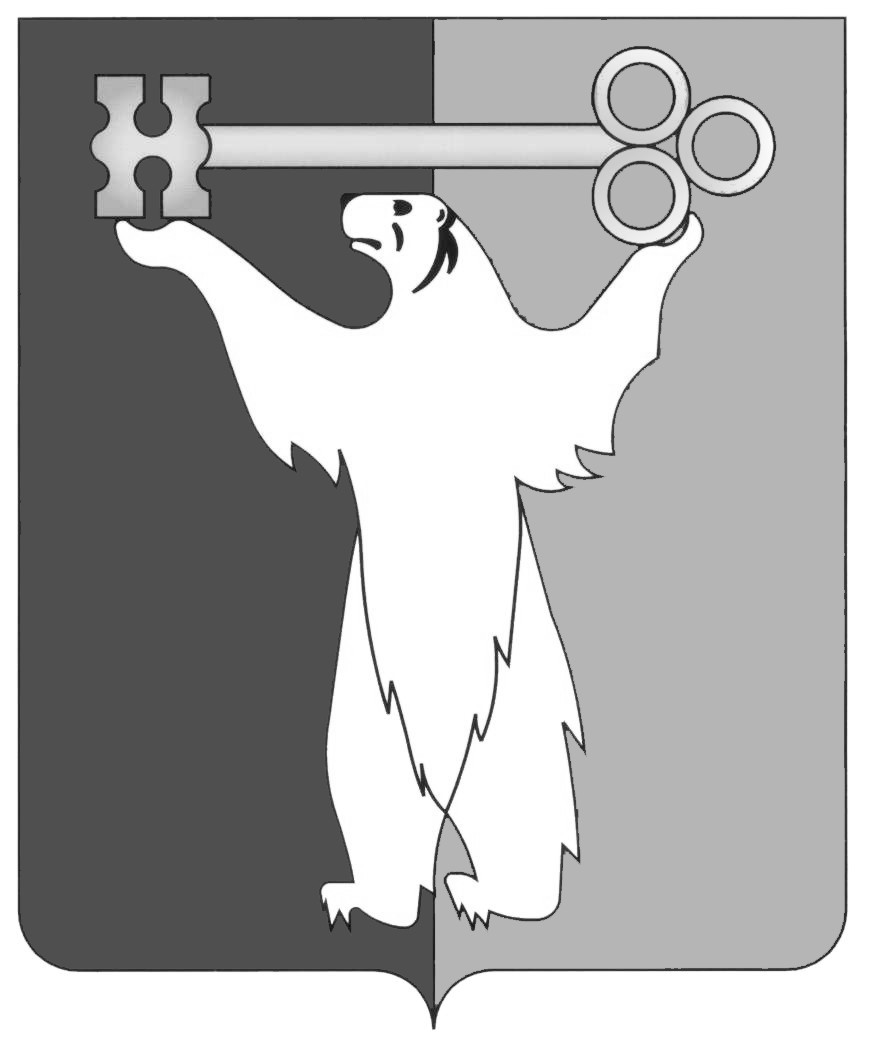 РОССИЙСКАЯ ФЕДЕРАЦИЯКРАСНОЯРСКИЙ КРАЙНОРИЛЬСКИЙ ГОРОДСКОЙ СОВЕТ ДЕПУТАТОВР Е Ш Е Н И ЕО внесении изменения в решение Городского Совета от 23.09.2014 № 19/4-399 «Об утверждении Регламента Контрольно-счетной палаты города Норильска»В соответствии с Федеральным законом от 07.02.2011 № 6-ФЗ «Об общих принципах организации и деятельности контрольно-счетных органов субъектов Российской Федерации и муниципальных образований», Уставом муниципального образования город Норильск, Городской СоветРЕШИЛ:1. Внести в Регламент Контрольно - счетной палаты города Норильска, утвержденный решением Городского Совета от 23.09.2014 № 19/4-399 (далее - Регламент), следующее изменение:- пункт 1 статьи 15 Регламента изложить в следующей редакции:«1. Финансово-экономической экспертизе, проводимой Контрольно-счетной палатой, подлежат проекты муниципальных правовых актов:- об утверждении муниципальных программ и внесении в них изменений;- об утверждении порядков и условий предоставления из бюджета муниципального образования город Норильск средств физическим и юридическим лицам и внесении в них изменений (нормативного характера);- об утверждении публичных нормативных обязательств и внесении в них изменений;- предусматривающие изменение расходных обязательств муниципального образования город Норильск по существующим видам расходных обязательств или введение новых видов расходных обязательств;- если их представление на финансово-экономическую экспертизу Контрольно-счетной палаты прямо предусмотрено законодательством Российской Федерации, Красноярского края, нормативными правовыми актами Городского Совета.».2. Контроль исполнения решения возложить на председателя комиссии Городского Совета по бюджету и собственности Цюпко В.В.3. Решение вступает в силу со дня принятия.4. Решение опубликовать в газете «Заполярная правда».Глава города Норильска                                                                          О.Г. Курилов« 24 » ноября 2015 года№ 27/4-599